Lesson 11: Transforming the Graph of the Sine FunctionClassworkOpening ExerciseExplore your assigned parameter in the sinusoidal function .  Select several different values for your assigned parameter and explore the effects of changing the parameter’s value on the graph of the function compared to the graph of .  Record your observations in the table below.  Include written descriptions and sketches of graphs.ExampleGraph the following function:  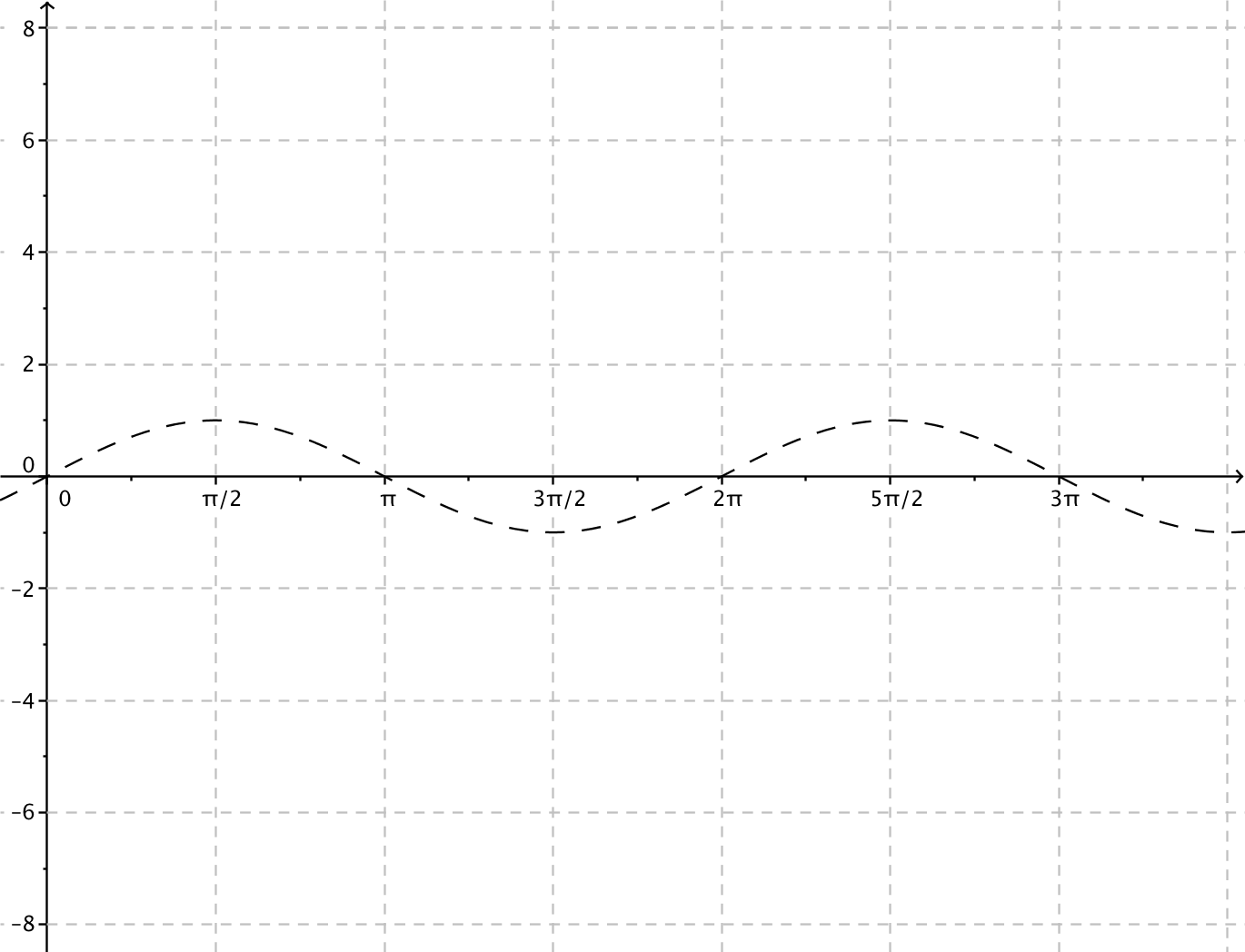 ExerciseFor each function, indicate the amplitude, frequency, period, phase shift, vertical translation, and equation of the midline.  Graph the function together with a graph of the sine function  on the same axes.  Graph at least one full period of each function.Problem Set For each function, indicate the amplitude, frequency, period, phase shift, horizontal, and vertical translations, and equation of the midline.  Graph the function together with a graph of the sine function  on the same axes.  Graph at least one full period of each function.  No calculators allowed.  (Hint:  First, rewrite the function in the form )For each function, indicate the amplitude, frequency, period, phase shift, horizontal, and vertical translations, and equation of the midline.  Graph the function together with a graph of the sine function  on the same axes.  Graph at least one full period of each function.  No calculators allowed.  (Hint:  First, rewrite the function in the form )For each problem, sketch the graph of the pairs of indicated functions on the same set of axes without using a calculator or other graphing technology., , ,  ,  , , , , Extension ProblemsShow that if the graphs of the functions  and  are the same, then  and  differ by an integer multiple of the period.Show that if  and  differ by an integer multiple of the period, then the graphs of  and  are the same graph.Find the -intercepts of the graph of the function  in terms of the period , where .-TeamSuggested  values: 
-TeamSuggested  values: 
-TeamSuggested  values: 
-TeamSuggested  values: 
